Jacqueline B. Vaughn Rubric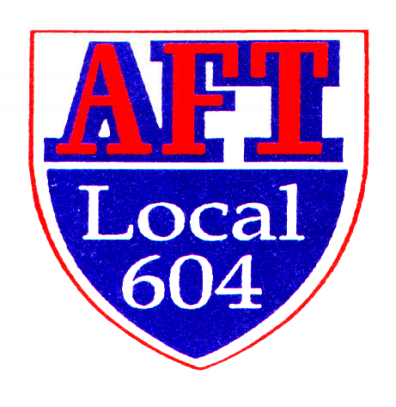 Paul O. Johnson RubricAwarded by AFT Local 604Applicant: _____________________________________Judge: _____________________________________RubricCategoriesMaximum ScoreYour ScoreEssay (see rubric below for scoring)50Transcript20School-related Activities—Check all; explain___  Academics___  Clubs___  Sports___  Arts___  Leadership role in activities15Community Involvement—Check all; explain___  Work___  Volunteer___  Spiritual___  Travel teams___  Organizations, like Boy/Girl Scouts___  Other10Recommendation letter from current teacher, administrator, or counselor 5Total ScoreRubric ComponentsScoreFocus/Main Point(20 Points)The essay poorly addresses the topic and includes irrelevant ideas14 points or lessThe essay is focused on topic and includes few loosely related ideas15-16 pointsThe essay is focused on the topic and includes relevant ideas17-18 pointsThe essay is focused, purposeful, and reflects clear insight and ideas19-20 pointsOrganization & Format (Paragraphs, Transitions)(15 Points)Little or no organization of ideas to build an argument; lacks a thesis, conclusion, or both9 points or lessSome organization of ideas to build an argument, but has a weak thesis and conclusion10-11 pointsOrganizes ideas to build a strong thesis and conclusion12-13 pointsEffectively organizes ideas to build a logical, controlling thesis and conclusion14-15 pointsLanguage, Use, Style & Conventions(Sentence structure, word choice, grammar, spelling, punctuation(10 Points)Little or no use of elements of styleMany errors in grammar, spelling, and punctuation4 points or lessSome use of elements of styleContains frequent errors in grammar, spelling, and punctuation5-6 pointsAppropriate use of elements of styleUses correct grammar, spelling, and punctuation with few errors7-8 pointsEffective and creative use of elements of style to enhance meaningUses correct grammar, spelling, punctuation limited errors9-10 pointsOriginality(Expression of the theme in a creative way)(5 Points)No experimentation nor enhancement of conceptsNo adherence to the theme2 points or lessVery little experimentation to enhance conceptsDoes not exhibit creativity3 pointsSufficient experimentation with language and usage to enhance conceptsApplies basic creative skills to relay ideas4 pointsDistinctive experimentation with language and usage to enhance conceptsApplies higher order thinking and creative skills to relay complex ideas5 points